別紙２設置予定位置図（集落点検マップ）　作成例　　　　　　　　　　　　　　　　　　　　　　地区名　津山市　　　　　　　地区　　マップ作成責任者（　　　　　　）参加者（　　　　　　）別紙２設置予定位置図（集落点検マップ）　　　　　　　　　　　　　　　　　　　　　　地区名　津山市　　　　　　　地区　　マップ作成責任者（　　　　　　）参加者（　　　　　　）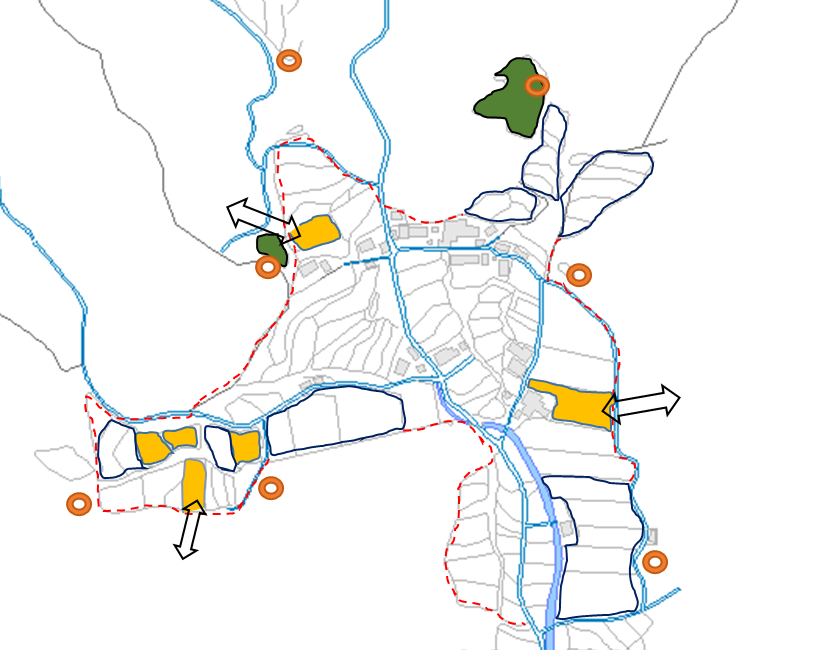 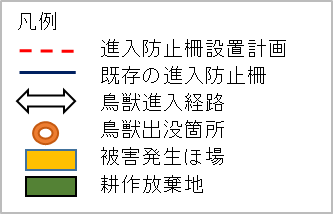 